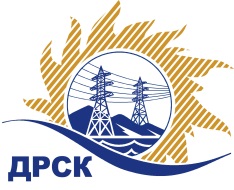 Акционерное Общество«Дальневосточная распределительная сетевая  компания»     (АО «ДРСК»)Протокол № 51/УКС -И заседания Закупочной комиссии по аукциону в электронной форме  на право заключения договора на выполнение работ: «Мероприятия по строительству и реконструкции  электрических сетей до 20 кВ для  технологического присоединения потребителей  (в том числе ПИР)  на территории  Большекаменского ГО, ЗАТО Фокино и Шкотовского МР Приморского края».                                                                                                                          (Лот № 9201-КС-КС ПИР СМР-2020-ДРСК).СПОСОБ И ПРЕДМЕТ ЗАКУПКИ:аукцион в электронной форме на право заключения договора на выполнение работ: «Мероприятия по строительству и реконструкции  электрических сетей до 20 кВ для  технологического присоединения потребителей  (в том числе ПИР)  на территории  Большекаменского ГО, ЗАТО Фокино и Шкотовского МР Приморского края».   (Лот № 9201-КС-КС ПИР СМР-2020-ДРСК).ВОПРОСЫ, ВЫНОСИМЫЕ НА РАССМОТРЕНИЕ ЗАКУПОЧНОЙ КОМИССИИ:Об отказе от проведения закупки.По вопросу № 1На основании раздела 4.16 Документации о закупке  отказаться от проведения аукциона в электронной форме  на право заключения договора на выполнение работ: «Мероприятия по строительству и реконструкции  электрических сетей до 20 кВ для  технологического присоединения потребителей  (в том числе ПИР)  на территории  Большекаменского ГО, ЗАТО Фокино и Шкотовского МР Приморского края»  и рекомендовать Заказчику повторное проведение закупочной процедуры.Секретарь Закупочной комиссии1 уровня АО «ДРСК                                              ____________________          Елисеева М.Г.Исп. Чуясова.Тел. (4162) 397-268город БлаговещенскЕИС № 31908373868«14» октября 2019 года